REQUEST FOR LEAVE OF ABSENCE DURING TERM TIME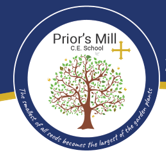                                 (exceptional circumstances only) Education (Pupil Registration) (England) Regulations 2006          Education (Pupil Registration) (England) (Amendment) Regulations 2013The 2013 amendments to the 2006 regulations make it clear that Head Teachers may not grant any leaveof absence during term time unless there are exceptional circumstances and that Head Teachers should determine the number of school days a child can be away from school if the leave is granted.PLEASE USE SEPARATE FORMS FOR EACH REQUESTDeclaration   I have read and understood the information about leave of absence during term time, unauthorised absence, and Penalty Notices. I am aware of the possible consequences should my child take leave of absence without  the prior authorisation of the Head Teacher.Signature.....................................................................	Date........................................................Parent/CarerBEFORE COMPLETING THIS FORM, PARENTS ARE REQUESTED TO NOTE THE INFORMATION BELOWParents are required under the Education Act (1996) to ensure their child attends school regularly. There is no automatic right to take a child out of school during term time, but the law allows Head Teachers to consider individual requests to authorise a leave of absence in exceptional circumstances.              All such requests must be made on this form.  Letters will not be accepted.The Head Teacher must be satisfied that the exceptional circumstances justify an authorised absence, and it is entirely the responsibility of the parent submitting the request to provide sufficient information and evidence in order to establish this fact. The request for an authorised leave of absence must be made in advance and the Head Teacher or EWO may contact the parent to discuss the request before a decision is made. You will be notified in writing within 10 days.If the circumstances relating to a request are considered exceptional and the absence is authorised by the Head Teacher, the expectation is that the child’s attendance will be of a satisfactory level both prior to and after the date covered by the request.If the request for leave of absence is refused and the absence is subsequently recorded as unauthorised, the Head Teacher may refer the matter to the Local Authority requesting a Penalty Notice be issued against you.A Penalty Notice is £60 per parent, per child, if paid within 21 days of receipt, rising to £120 if the notice is paid after 21 days but within 28 days. If the penalty is not paid in full by the end of the 28 days period, the Local Authority may prosecute for the offence to which the notice applies.Where there is more than one child, each parent may be issued with a penalty Notice in respect of each child.As a parent/carer you can demonstrate your commitment to your child’s education by not allowing             your child to miss school for anything other than an exceptional and unavoidable reason. Research suggests that children who are taken out of school may never catch up on the learning they have missed, which may ultimately affect exam and test results. Work will not be provided for any leave of absence.Name of Pupil(s)Date(s) of BirthClass(es)AddressContact Number(s)Siblings attending a different school I request permission for my child to be absent from school between:I request permission for my child to be absent from school between:First Day of AbsenceLast Day of AbsenceTotal School DaysPlease fully explain the exceptional circumstances that you would like the Head Teacher to consider (continue on a separate sheet if necessary) If the reason is not fully explained the form will be returned.Please turn overPlease fully explain the exceptional circumstances that you would like the Head Teacher to consider (continue on a separate sheet if necessary) If the reason is not fully explained the form will be returned.Please turn over